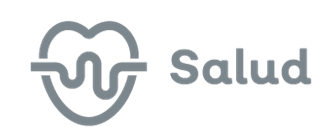 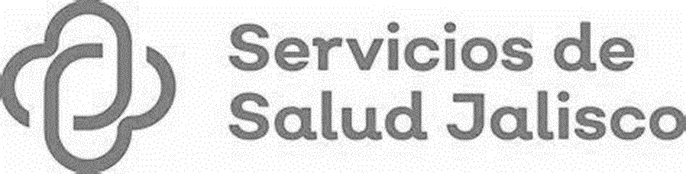 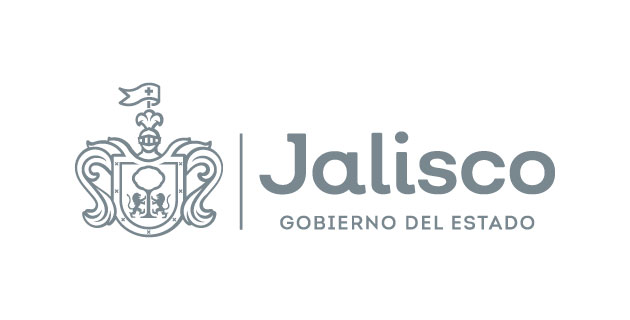 	GOBIERNO DEL ESTADO DE JALISCOORGANISMO PÚBLICO DESCENTRALIZADO SERVICIOS DE SALUD JALISCOINVITACIÓN A CUANDO MENOS TRES PERSONAS NACIONALIA-914010985-E61-2021PRESENCIAL“SERVICIO INTEGRAL PARA CURSOS ALSO, SOPORTE VITAL BÁSICO EN OBSTETRICIA”.Con fundamento en lo previsto por el artículo 43, fracción I, de la Ley de Adquisiciones, Arrendamientos y Servicios del Sector Público y 77 párrafo cuarto de su Reglamento, se hace del conocimiento de la sociedad en general de la INVITACIÓN A CUANDO MENOS TRES PERSONAS NACIONAL PRESENCIAL NO. IA-914010985-E61-2021, que el Organismo Público Descentralizado Servicios de Salud Jalisco, está instrumentando para la contratación del “SERVICIO INTEGRAL PARA CURSOS ALSO, SOPORTE VITAL BÁSICO EN OBSTETRICIA”Esta difusión tiene carácter informativo y sólo participan en ella las personas invitadas por el Organismo.Para poder participar en la Invitación y tener derecho a presentar proposiciones, es requisito indispensable haber sido invitado oficialmente por el Organismo.